                                                                  Приложение 1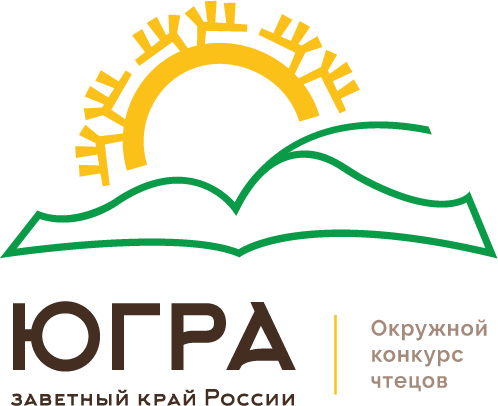 к Положению о проведенииI Открытого окружного Online – конкурса чтецов«ЮГРА – заветный край России», посвящённого 90-летию со дня образования Ханты-Мансийского автономного округа – ЮгрыЗАЯВКАна участие в I Открытом окружном Online-конкурсе чтецов«ЮГРА – заветный край России», посвящённом 90-летию со дня образования Ханты- Мансийского автономного округа – Югры.Заполняя и подписывая настоящую заявку на участие в Online-конкурсе, даю согласие на обработку персональных данных, включая: сбор, систематизацию, накопление, хранение, уточнение (обновление, изменение), извлечение, использование (в том числе для целей вручения наград, индивидуального общения с участниками в целях, связанных с проведением настоящего Фестиваля), а также осуществление иных действий с персональными данными в соответствии с ФЗ РФ от 27.07.2006 года № 152-ФЗ «О персональных данных».№ОПИСАНИЕИНФОРМАЦИЯ1Фамилия, имя участника2Возраст участника3Номинация4Фамилия, имя автора иназвание произведения9Ф.И.О. руководителя, местоработы, должность10Контактный телефон11Email12Ссылка на конкурсную работу(ссылка должна быть активной на youtube)